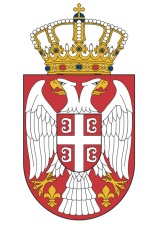 Република СрбијаГрадска Управа за комуналне делатности и инспекцијске пословеСектор за инспекцијске пословеИнспекција за заштиту животне срединнеУл. Вожда Карађорђа 24              Број:2-16/2022-09Датум: 28.02.2022.годинеНИШГодишњи извештај о раду инспекције за заштитуживотне средине за 2021. годинуСходно одредбама члана 44. Закона о инспекцијском надзору (''Службени гласник Републике Србије, број 36/15, 44/18 – др. закон и 95/18), а на основу члана 47. став 1. тачка 3. Закона о државној управи (''Службени гласник Републике Србије'' број 79/2005, 101/2007, 95/2010, 99/2014, 47/2018 и 30/2018 – др. закон),  и инструкцији Министарствa заштите животне средине, Сектора за надзор и превентивно деловање  у животној средини, Одељење за поверене послове,   Градска Управа за комуналне делатности и инспекцијске послове-Инспекција за заштиту животне средине сачинила је  Годишњи извештај о раду инспекције за заштиту животне средине јединице локалне самоуправе за 2021. годину.Инспектори за заштиту животне средине вршили су инспекцијски надзор над применом прописа поверених Законом и подзаконским акатима из области заштите животне средине и то:Посебни Закони:- Закон о заштити животне средине ("Сл. гласник РС", бр. 135/2004, 36/2009, 36/2009 - др. закон, 72/2009 - др. закон, 43/2011 - одлука УС, 14/2016, 76/2018, 95/2018 - др. закон и 95/2018 - др. закон);- Закон о процени утицаја на животну средину ("Службеном гласнику РС", бр. 135/2004 и 36/2009);- Закон о интегрисаном спречавању и контроли загађивања животне средине (“Сл.гласник Републике Србије”, број 135/04 и 25/15);- Закона о заштити од буке у животној средини ("Сл. гласник РС", бр. 96/2021);- Закон о управљању отпадом (“Службени гласник Републике Србије”, бр. 36/09, 88/10, 14/16 и 95/18- др.закон);- Закона о заштити ваздуха ("Сл. гласник РС", бр. 36/2009, 10/2013 и 26/2021 - др. закон);- Закон о хемикалијама („Службени гласник РС“, бр. 36/09, 88/10, 92/11, 93/12 и 25/15),- Закон о заштити од нејонизујућих зрачења („Сл. гласник РС“, бр. 36/2009),  	- Закон о заштити природе ("Сл. гласник РС", бр. 36/2009, 88/2010, 91/2010 - испр., 14/2016, 95/2018 - др. закон и 71/2021),- Закону о амбалажи  и  амбалажном отпаду (“Службени гласник Републике Србије”, број 36/09 и 95/18- др.закон);- Закон о енергетици ("Сл. гласник РС", бр. 145/2014, 95/2018 - др. закон и 40/2021),- Закон о прекршајима (“Службени гласник Републике Србије“, бр. 65/13);13/16 и 98/16-одлука УС,91/19 и 91/19-др.закон);- Закон о привредним преступима ( "Службени лист Социјалистичке Федеративне Републике Југославије", бр. 4/77, 36/77 - испр., 14/85, 10/86 (пречишћен текст), 74/87, 57/89 i 3/90 i "Службени лист СРЈ", бр. 27/92, 16/93, 31/93, 41/93, 50/93, 24/94, 28/96 i 64/2001 и "Службени гласник Републике Србије", бр. 101/2005 – др.закон); -Кривични законик („Сл.гласник Републике Србије,бр.85/2005, 88/2005, 107/2005, 72/2009, 111/2009, 121/2012, 104/2013, 108/2014 и 94/2016);Подзаконски акти донети по основу ових  посебних Закона:-Уредбе и Правилници донети по основу посебних закона од стране ресорног Министарства ;А у складу са Основним Законима :- Закон о општем управном поступку (Закон о инспекцијском надзору ( ''Сл. гласник РС'' бр.18/16 и 95/2018 - аутентично тумачење);- Закон о инспекцијском надзору ( ''Сл. гласник РС'' бр.36/15, 44/2018 - др. закон и 95/2018) и-Закона о локалној самоуправи (''Сл. гласник РС ''бр 129/07 и 83/2014 -др.закон, 101/2016 - др. закон и 47/2018).Инспекцијски надзори у 2021. години вршени су у складу са Планом инспекцијског надзора инспекције за заштиту животне средине за 2021.годину, који је сагласно одредби члана 10. став 6. Закона о инспекцијском надзору, објављен на интернет страници града Ниша.Градска Управа за комуналне делатности и инспекцијске послове, Сектор за инспекцијске послове-Одсек инспекција за заштиту животне средине доставља  Годишњи извештај о раду инспекције за заштиту животне средине о:Броју спречених или битно умањених вероватних настанака штетних последица по законом заштићена добра, права и интересе (превентивно деловање инспекције);Сектор инспекције за заштиту животне средине, није имао писмених захтева од стране надзираних субјеката за превентивно деловање. Инспектори за заштиту животне средине су у извештајном периоду континуирано пружали стручну помоћ у вршењу поверених послова, заинтересованим лицима и надзираним субјектима у смислу давања стручних објашњења, упознавања са обавезама из прописа и указивања надзираним субјектима на могуће забрањене, односно штетне последице њиховог незаконитог рада кроз разговоре који су се обављали у  службеним просторијама инспекције, телефонским разговорима са заинтересованим лицима,  кроз обраћање електронском поштом као и на лицу места  које се организује ван просторија инспекције. И наведеном периоду инспектори су упутили 173  Захтева потенцијалним VOC оператерима,  за доставу података по Уредби о листи индустријских постројења и активности у којима се контролише емисија испарљивих органских једињења, о вредностима емисије испарљивих органских једињења при одређеној потрошњи растварача и укупним дозвољеним емисијама, као и шеми за смањење емисија("Сл. гласник РС", бр. 100/2011) поводом реализације  пројекта „ Имплементација европског законодавства у области емисија испарљивих оранских једињења“ ( „Implementation of EU Regulation on Volatile Organic Compounds“) који реализује Технолошко- металуршки факултет у Београду уз подршку Министарства заштите животне средине и Агенције за заштиту животне средине и који има за циљ потпуно транспоновање и имплементацију захтева Директиве о индустријским емисијама, тачније захтева Поглавља V ове директиве у вези контроле емисија лакоиспарљивих органских једињења (VOC).Извршено је 15 службених  саветодавних посета и то:- 8 по одредбама Закона о заштити ваздуха имакући у виду да је дононета нова УРЕДБА О ГРАНИЧНИМ ВРЕДНОСТИМА ЕМИСИЈА ЗАГАЂУЈУЋИХ МАТЕРИЈА У ВАЗДУХ ИЗ ПОСТРОЈЕЊА ЗА САГОРЕВАЊЕ ("Сл. гласник РС", бр. 6/2016 и 67/2021) којом је чланом 4. дефинисано да мерења у току пробног рада и појединачна мерења емисија загађујућих материја врше се и на малим постројењима за сагоревање топлотне снаге мање или једнаке 8 kWth, која користе течна и гасовита горива, односно топлотне снаге мање или једнаке 50 kWth за постројења која користе чврста горива.;- 7 по одредбама Закона о управљању отпадом   Сходно члану 75. Закона о заштити животне средине, одсек инспекције је у  извештајном периоду у поступку вршења редовних и ванредних инспекцијских надзора тражила од  надзираних  субјеката  достављање података прописаних Правилником о методологији за израду националног и локалног регистра, као и методологији за врсте, начине и рокове прикупљања података за: Локални  регистар извора загађивања (ЛИРЗ) Градској управи за имовину и одрживи развој и за Национални регистар  извора загађивања (НИРЗ) Агенцији за заштиту животне средине.Од укупно 217 записника о инспекцијском надзору изречено је  укупно 64мера;Од укупно 49 донетих решења , у 38 су изречене мере, од тога једна забрана. Обавештавању јавности, пружању стручне и саветодавне подршке надзираним субјектима или лицима која остварују одређена права у надзираним субјектима или у вези са надзираним субјектима, укључујући издавање аката о примени прописа и службене саветодавне посете, превентивним инспекцијским надзорима и другим активностима усмереним ка подстицању и подржавању законитости и безбедности пословања и поступања и спречавању настанка штетних последица по законом и другим прописом заштићена добра, права и интересе, са подацима о броју и облицима ових активности и крзгу лица обухваћених тим активностима;обавештавање јавности (званична саопштења, објаве, интервјуи новинарима, ТВ и сл.).........................................................................................0 стручне и саветодавне посете надзираним субјектима, по службеној дужности .....................................................................................15 а по захтеву надзираног субјекта...........................................................................................0;издата акта о примени прописа.....................................................................0;превентивни инспекцијски надзори...............................................................173;примљени подаци о самоконтроли надзираних субјеката........................6;обуке надзираних субјеката и других лица...................................................0;публикована упутства и смернице за рад и поступање.............................0;нивоу усклађености пословања и поступања надзираних субјеката са законом и другим прописима, који се мери помоћу контролних листи;Инспекција за заштиту животне средине је објавила контролне листе из области инспекцијског надзора на сајту града Ниша и сачинила План рада за 2022. годину, а по прибављеном позитивном мишљењу Министарства заштите животне средине, исти је такође објављен на сајту града Ниша.У 2021. години вршени су инспекцијски надзори код надзираних субјеката и доношењем управних мера њихово пословање је у великој мери усклађено са законом.Број редовних инспекцијских надзора био је усаглашен са бројем контролних листи по областима надзора.броју откривених и отклоњених или битно умањених насталих штетних последица по законом заштићена добра, права и интересе (корективно деловање инспекције);укупан број изречених корективних мера..................................................102;укупан број посебних мера наредбе, забране и заплене..............................0укупан број мера усмерених ка заштити права трећих лица.................0;укупан број изречених мера које су измењене на основу датих примедби на записник од стране надзираног субјекта....................................................0;броју утврђених нерегистрованих субјеката и мерама спроведеним према њима;откривених нерегистрованих субјеката.....................................................0;изречених мера за упис у основни регистар................................................0;изречених мера за упис у посебан регистар................................................0;изречених забрана обављања делатности.................................................0;одузимања предмета......................................................................................0;поднетих захтева за покретање прекршајног поступка........................0;мерама предузетим ради уједначавања праксе инспекцијског надзора и њиховом дејству;За све области надзора објављене су контролне листе,а телефонским путем  инспектори су се често консутовали са колегама инспекторима ЈЛС (Београд, Нови Сад, Лебане, Мерошина, Шабац, Прокупље и др.) и инспекторима републичке инспекције за заштиту животне средине. Инспектори су учествовали на свим ВЕБ -радионицама, саветовањима и семинарима на које су били позвани.  Испектори су користили све смернице, препоруке и инструкције водича за инспекцијски надзор, уз закључак да се што више организује  састанака и разговора на различите теме из обвласти заштите животне средине.остварењу плана и ваљаности планирања инспекцијског надзора, нарочито о односу редовних и ванредних инспекцијских надзора, броју редовних инспекцијских надзора који нису извршени и разлозима за то, као и о броју допунских налога за инспекцијски надзор;Заштита ваздухаОд планираних 112 редовних инспекцијских надзора, везаних за  контролу мерења емисије загађујућих штетних материја у ваздух, а у складу са Законом о заштити животне средине („Службени гласник РС“, бр.135/2004, 36/2009, 36/2009-др.закон, 72/2009-др.закон, 43/2011-одлукаУС и 14/2016) и Законом о заштити ваздуха („Сл.гласник РС“бр.36/2009, 10/2013) и подзаконским актима, а који су се односили на, постројења за сагоревање чврстог, течног, или гасовитог горива,  као и на тачкасте и дифузне загађиваче који не спадају у постројења за сагоревање извршено је  112 инспекцијска надзора. Закључци Извештаја периодичних повремених мерења емисије загађујућих материја у ваздух , нису указивали на прекорачења ГВЕ.Заштита од буке 	У области заштите од буке у животној средини у затвореном и отвореном простору у 2021. години инспекција је држећи се плана реализовала 8 редовних инспекцијских надзора.  Већина инспекцијских надзора по овој области надзора односила се на   ванредни инспекцијски надзор у 29 случаја. Због ограничења раданог времена и извођења музичког програма у угоститељским објектима инспекција није вршила редован инспекцијски надзор по Одлуци о акустичком зонирању на територији града Ниша.  Управљање отпадом	Од планираних 71 редовних инспекцијских надзора контроле  управљања  отпадом и доставе документације на увид о кретању отпада према Правилнику о обрасцу Документа о кретању отпада и упутству за његово попуњавање („Службени гласник РС“ број 114/2013) и уговори за преузимање отпада од стране оператера који имају дозволу за управљање том врстом отпада, а сходно Закону о управљању отпадом („Службени гласник РС“, бр.36/2009, 88/2010 и 14/2016) извршено је 71 редовних инспекцијских надзора и 13 ванредних по овој управнох области  Процена утицаја на животну средину	По основу Закону о заштити животне средине („Службени гласник РС“, бр.135/2004, 36/2009, 36/2009-др.закон, 72/2009-др.закон, 43/2011-одлукаУС и 14/2016), Закона о процени утицаја на животну средину („Службени гласник РС“ бр. 135/2004 и 36/2009), планирано је 14 инспекцијских надзора  и извршено је 14  над спровођењем мера и обавеза носиоца пројекта из Студије о процени утицаја на животну средину. Извршена је контрола спровођења мера заштите животне средине донетих студијом о процени утицаја, налагање подношења захтева за одлучивање о потреби процене утицаја на животну средину, налагање израде студије о процени утицаја за сва постројења и активности за које одобрење за изградњу и почетак рада даје  надлежни орган ЈЛС а које се налазе на листи пројеката Уредбе о потреби процене утицаја и за  објекте којима је надлежни орган донео решење о сагласности на студију о процени утицаја као и за  објекте за које је издато решење да није потребна израда студије о процени утицаја. Нејонизујуће зрачење	 Годишњим и оперативним планом инспекцијског надзора за 2021. годину планирано је 8 инспекцијских надзора  а извршено 6 редовних инспекцијских надзора у складу са одредбама Закона о заштити од нејонизујућих зрачења  („ Сл. гл. РС “, бр. 36/09).Енергетска лиценца	По Закону о енергетици, а у складу са Законом о заштити животне средине у  извештајном периоду  извршено је  8 ванредних инспекцијских надзора на основу захтева оператера, а за потребе издавања Извештаја(записника) о испуњености услова са аспекта заштите животне средине за потребе прибављања енергетске лиценце. Од планираних 216 редовних инспекцијских надзора извршено је 214, што представља 99,07% извршења плана Од планираних 18 ванредних инспекцијских надзора, извршено је 70, што представља 388,89% извршења плана;На планираних 216 редовних инспекцијских надзора, планом је предвиђено 10% за ванредне инспекцијске надзоре, што износи 21;од планираних 216 редовних надзора није извршено 2, надзораброј допунских налога.............................................................................3опис ограничавајућих фактора који су довели до неизвршења плана у предвиђеном обимуТоком извештајног периода извршена је  реорганизација  у органима  и службама Града Ниша донет  нови обједињени  Правилник о организацији и систематизацији радних места у Градској управи за органе Града и грађанска стања, Градској управи за финансије, Градској управи за грађевинарство, Градској управи за друштвене делатности, Градској управи за комуналне делатности и инспекцијске послове, Градској управи за имовину и одрживи развој, Канцеларији за локални економски развој, Правобранилаштву града Ниша, Канцеларији заштитника грађана, Буџетској инспекцији Града Ниша и Служби за интерну ревизију органа и служби Града Ниша  број 306-1/2021-03 од 22.03.2021. године, којим су утврђена  нова радна места са новим описима послова. У наведеном периоду инспектори за заштиту животне средине су решења о распоређивању о оквиру Одсека инспекције за заштиту животне средине Сектора за инспекцијске послове Градске Управе за комуналне делатности и инспекцијске послове града Ниша  добили 01.04.2021. године, и били практично онемогућени за поступање по плану у периоду од три месеца(јануар, фебруар, март). Током јуна месеца долази до промене руководиоца одсека, због одласка претходног у пензију и на његово место долази инспектор за заштиту животне средине. Јуна месеца 2021.године Одсек инспекције за заштиту животне средине добија још једног новог инспектора.  У моменту сачињавања Плана  рада инспекције за заштиту животне за 2021.годину нису могли да буду предвиђени инспекцјски надзори за двоје нових колега инспектора који су у одсек инспекције дошли  почетком 2021. године те за њих у ексел табели нису могли да буду унети планирани инспекцијски надзори по областима али су унете њихове активности у ванредним поступањима и касније реализацијом плана инспектора који долази на место руководиоца одсека, шефа инспекције за заштиту животне средине.   По формирању нове структуре инспекције за заштиту животне средине инспекција одрађује Оперативни план инспекцијског надзора за период јул-децембар 2021. године са акцентом на реализацију надзираних субјеката средњех степана ризика и до краја календарске 2021. године реализује готово у 100%  донети план инспекцијског надзора за 2021.годину.нивоу координације инспекцијског надзора са инспекцијским надзором кога врше друге инспекције;заједнички инспекцијски надзор је извршен са републичком инспекцијом за заштиту животне средине-Одељење за поверене послове у 2 случаја по основу контроле управљања отпадом и процене утицаја на животну средину и по основу заштите од буке у животној средини  и заштите ваздуха;у оквиру хитног поступања, вршен заједнички инспекцијски надзор  Комуналном милицијом града Ниша; материјалним, техничким и кадровским ресурсима које је инспекцијс користила у вршењу инспекцијског надзора и мерама предузетим у циљу делотворне употребе ресурса инспекције и резултатима предузетих мера;инспектори за заштиту животне средине користили су два службена возила старости преко 20 година;сви инспектори поседују десктоп рачунаре старије генерације са ограниченим могућностима (немогућност приступа зоом-платформи)инспектори обављају само инспекцијски надзор из области ЗЖС, план коришћења годишњих одмора је реализован на начин како је предвиђен решењима за годишњи одморпридржавању рокова прописаних за поступање инспекције;у извештајном периоду није могао да буде испоштован рок у поступку вршења  једног ванредног инспекцијског надзора  по представци на буку и емисију загађујућих материја у ваздух  због одласка на  колективни годишнњи одмор надзираног субјекта;законитости управних аката донетих у инспекцијском надзору (број другостепених поступака, њихов исход, број покренутих управних поступака и њихов исход);изјављених жалби по којима је првостепени орган решио..................................0одбачених жалби........................................................................................................0;неоснованих жалби....................................................................................................0;изјављених жалби које су прослеђене другостепеном органу и њихов исход..............................................................................................................................1(чека се исход другостепеног органа);одбачених жалби као неосноване, или неблаговремене.......................................0;поништених решења првостепеног органа...........................................................0;обустављених поступака, након одустанка странке од жалбе.......................0;покренутих управних спорова и њихов исход.......................................................0;поступању у решавању притужби на рад инспекције, са исходима тог поступања, уз посебно истицање броја поднетих притужби и област рада на које су се односиле;поднетих притужби на рад инспекције, са исходом тог поступања ...................0поднет захтев за изузеће инспектора, са исходом тог захтева.............................0;обукама и другим видовима стручног усавршавања инспектора, са бројем тих обука и других видова стручног усавршавања и бројем инспектора који су похађали те обуке и друге видове стручног усавршавања;интерних, у организацији ЈСЛ, аутономне покрајине.............................................0;екстерних, у организацији министарства, невладиних организација..................9.;самосталних (курс страног језика, ИТ курс...)..........................................................0;иницијативама за измене и допуне закона и других прописа;званично поднете иницијативе, са описом..........................................................0;мишљења инспектора о могућој измени или допуни, без званично поднете иницијативе...............................................................................................................0;мерама и проверама предузетим у циљу потпуности и ажурности података у информационом систему;не постоји информациони систем за достављање података од стране инспектора (електронска писарница и сл.);стању у области извршавања поверених послова инспекцијског надзора;ову тачку не попуњавају инспектори ЈСЛ и аутономне покрајине;исходима поступања правосудних органа по захтевима за покретање прекршајног поступка, пријавама за привредни преступ и кривичним пријавама које је поднела инспекција;захтева за покретање прекршајног поступка................................................... 2, са исходом –иречене казне .................................................................................... 0;пријава за привредни преступ, са исходом..........................................................0;кривичних пријава, са исходом..............................................................................0;Прилог:-Word табелаПодносилац извештајаРуководилац Одсека/Шеф Инспекције за заштиту животне средине  Татијана Јанковић, дипломирани инжењер заштите животне срединеСписак постављених радних циљева инспектора према редоследу значаја и збирни приказ њиховог извршавањаСписак постављених радних циљева инспектора према редоследу значаја и збирни приказ њиховог извршавања1.Контрола спровођење мера и прописа из области заштите животне средине, као поверени послови Министарства заштите животне средине, код надзираних привредних субјеката, правних лица и предузетника, одређени следећим законима:-Законом о заштити животне средине; -Законом о процени утицаја на животну средину;-Законом о управљању отпадом;-Законом о заштити ваздуха;-Законом о заштити од буке у животној средини;-Законом о заштити од нејонизујућих зрачења;-Законом о енергетици;-Законом о хемикалијама;-Законом о интегрисаном спречавању и контроли загађивања;-Законом о заштити природе, у  складу са одредбама из Закона о инспекцијском надзором2.- Поступање по представкама грађана на основу оцене о постојању разлога за покретање инспекцијског надзора по службеној дужности у складу са Законом о инспекцијском надзору, годишњим и оперативним планом инспекцијског надзора предузимање мере из надлежности поверених Законима и благовремено обавештавање подносиоца представке  о свим битним стварима током поступка. - Поступање по захтевима привредних субјеката за утврђивање испуњености услова за обављање делатности и потврђивање законитости пословања.3.Превентивнo инспекцијскo деловање усмерено ка подстицању и подржавању законитости и безбедности пословања и поступања надзираних субјеката  све у циљу спречавања настанка штетних последица,  организовани кроз   пружање информативне, едукативне и  стручно саветодавне  подршке надзираном субјекту на лицу места које се организује ван просторија инспекције4.Учешће на стручним усавршавањима, радионицама, семинарима, курсевима обукама и слично из области заштите животне средине  у организацији свих релевантних фактора заштите животне средине (Министарства, невладин сектор, Институти, Факултети и др) у циљу  едукације  и  јачања компетенција инспектора.5.Сарадња са републичким инспекторима заштите животне средине, инспекторима за заштиту животне средине других локалних самоуправа, комуналном полицијом и другим органима и организацијама6.УКУПАН БРОЈ ПЛАНИРАНИХ ПРЕГЛЕДА 36 (тридесет шест) по инспектору, уз сачињавање записника или службене белешке и предузимање законом прописаних мера.7.ЗБИРНИ ПРИКАЗ  ИЗВРШАВАЊА РАДНИХ ЦИЉЕВА:1.Укупан број реализованих инспекцијских надзора одсека инспекције за заштиту животне средине : 284(двеста осамдесет четири)По областима надзора: -ЗЖС: 9-Студија о процени утицаја: 16-IPPC:2-Отпад: 84-Ваздух: 124-Бука: 37-Нејонизујуће зрачење: 7-Остало(VOC и др...): 52. Од планираних 18 ванредних инспекцијских надзора, извршено је 70, што представља 388,89% извршења плана;По захтеву  11, по представкама 59.3.Превентивно деловање: 1884. Обуке и други видови стручног усавршавања инспектора :95.Заједнички инспекцијски надзор са републичком инспекцијом за заштиту животне средине-Одељење за поверене послове:  2